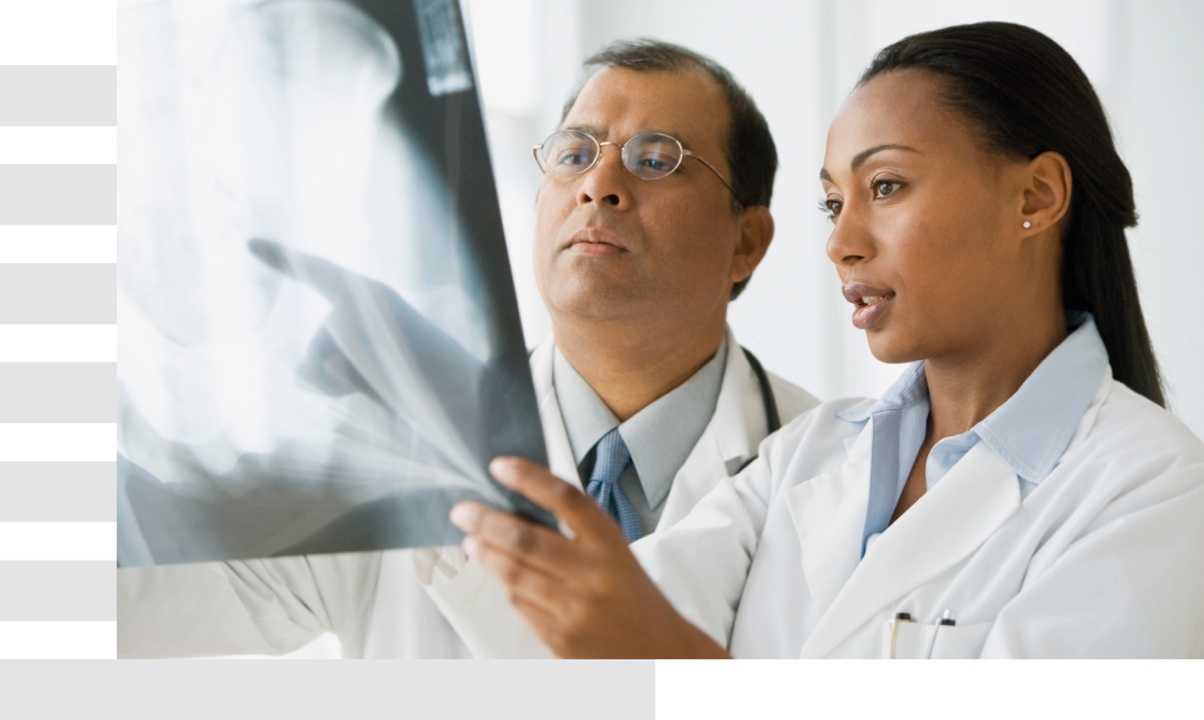 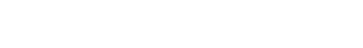 Day 1May 21, 20188:30Registration9:00Welcome and Course IntroductionR Arzumanova9:05Introduction to EMEA FacultyMr S YoungSession 1Design and Development of the CORAIL Stem9:10Design DevelopmentDr Laurent Jacquot9:25Extramedullary improvements and range extensionDr Laurent Jacquot9:40Achieving primary stabilityMr S Young9:55Secondary fixation: the importance of HADr D Hardy10:15Q&AAll10:30Coffee BreakSession 2Acetabular Bearing Choice11:00Addressing taper corrosion issuesDr V Danilyak11:15Mini Debate - My bearing algorithmAll11:45Q&AAllDay 1May 21, 2018Session 3 Clinical Results12:00Today's Patients - Changing of ExpectationsDr V Danilyak12:15Corail Pinnacle Current Registries ResultsMr S Young12:30CORAIL 30-Year Results Dr Laurent Jacquot12:45Review of 10-Year Results Dr V Danilyak13:00LunchSession 4Implanting the Stem14:00How to choose the correct Corail StemDr Laurent Jacquot14:1510 Steps to implant a Corail StemMr S Young14:30Undersizing IssuesMr S Young14:45What to look for on post-op X-RaysDr D Hardy15:00Q&AAll15:15Coffee BreakSession 5Implanting the Cup15:4510 Steps to Implant a Pinnacle CupMr S Young16:00Ingrowth Surface Technology for Pinnacle CupMr S Young16:15Pinnacle: Review of 10-Year Results Dr V Danilyak16:3017:10Q&AClose Day 1AllDay 2May 22, 2018Session 6Complex Primary 9:00Corail in osteoporotic boneDr D Hardy9:15Corail in sclerotic bone, canal stenosis and femoral deformitiesDr Laurent Jacquot9:30Pinnacle in difficult primary acetabular cases:dysplasia, protrusia, deformitiesDr V Danilyak9:50Q&AAll10:20Coffee BreakSession 7Conservative Revision10:40How to remove a fully-coated HA stem from the topDr Laurent Jacquot11:05Conservative RevisionDr Laurent Jacquot11:20Restoring Biomechanics using Corail RevisionMr S Young11:35Corail Revision resultsDr V Danilyak11:50Q&AAll12:20LunchSession 8Controversies in Revision Hip Management13:30Managing Acetabular bone lossDr V Danilyak13:45Managing InfectionMr S Young14:00Managing periprosthetic fractureDr D Hardy14:15Management of the NOF patientDr Laurent Jacquot14:30Q&A15:00Coffee BreakSession 9Case Discussion on Conservative Revision15.30Small groups discussion with Faculty. 4 groups to rotate every 30 minAll18.00Close Day 2